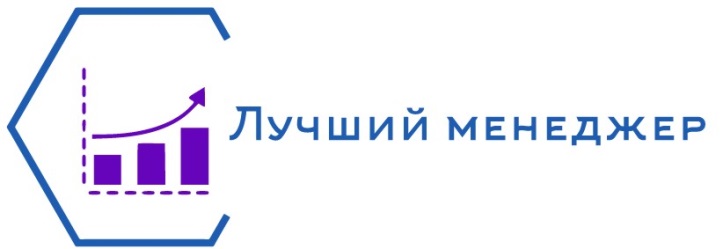 Всероссийское открытое интернет-первенство«ЛУЧШИЙ МЕНЕДЖЕР-2025»ИНФОРМАЦИОННОЕ ПИСЬМОС 16 октября 2024 г. по 27 мая 2025 г. проводится Всероссийское открытое интернет-первенство «ЛУЧШИЙ МЕНЕДЖЕР-2025» с использованием компьютерной деловой игры «БИЗНЕС-КУРС: МАКСИМУМ.Организатором интернет-первенства является руководитель проекта «Лучший менеджер» ИП Вострецов Александр Ильич в соответствии с Положением и Регламентом проведения олимпиады.Цели проведения мероприятия: определение уровня подготовки учащихся высших и средних специальных учебных заведений Российской Федерации (и зарубежных стран в случае участия) в области общего и финансового менеджмента и их способностей принимать управленческие решения в условиях рыночной конкуренции.Интернет-первенство проводится в виде коллективного соревнования на базе компьютерной деловой игры «БИЗНЕС-КУРС: Максимум» (версия 1.4). Места в соревновании распределяются в соответствии с рейтингом, набранным командами-участниками в ходе финальной деловой игры. Участниками финальной деловой игры становятся те команды, которые по итогам шести промежуточных олимпиад заняли 1, 2 и 3 места (см. схему ниже).Перечень олимпиад в рамках интернет-первенства «ЛУЧШИЙ МЕНЕДЖЕР-2025» (финальная игра 27 мая 2025 г.):Всероссийская интернет-олимпиада «Эффективный менеджер» с использованием компьютерной деловой игры «Бизнес-Курс: Максимум» (дата проведения: 16 октября 2024 г., крайний срок приема заявок: 14 октября 2024 г.).Всероссийская интернет-олимпиада «Управление предприятием в конкурентной среде» с использованием компьютерной деловой игры «Бизнес-Курс: Максимум» (дата проведения: 13 ноября 2024 г., крайний срок приема заявок: 11 ноября 2024 г.).Всероссийская интернет-олимпиада «Управление финансами корпораций в условиях конкурентного рынка» с использованием компьютерной деловой игры «Бизнес-Курс: Максимум» (дата проведения: 5 декабря 2024 г., крайний срок приема заявок: 3 декабря 2024 г.).Всероссийская интернет-олимпиада «Экономика и управление финансами предприятия» с использованием компьютерной деловой игры «Бизнес-Курс: Максимум» (дата проведения: 26 февраля 2025 г., крайний срок приема заявок: 24 февраля 2025 г.).Всероссийская интернет-олимпиада «Управление предприятием в условиях современного мирового финансового рынка» с использованием компьютерной деловой игры «Бизнес-Курс: Максимум» (дата проведения: 26 марта 2025 г., крайний срок приема заявок: 24 марта 2025 г.).Всероссийская интернет-олимпиада «Управление финансами корпорации» с использованием компьютерной деловой игры «Бизнес-Курс: Максимум» (дата проведения: 29 апреля 2025 г., крайний срок приема заявок: 27 апреля 2025 г.).В целях минимизации влияния отдельных участников на результаты деловой игры (картельного сговора) устанавливается следующее правило: количество команд-участниц в одной олимпиаде не должно превышать 2-х команд от одного учебного заведения. Команды, занявшие 1, 2 и 3 места в любой олимпиаде, не могут принимать участие в последующих олимпиадах, так как уже прошли в финальную деловую игру (27 мая 2025 г.). Дипломы участникам, занявшим 1, 2, 3 места, будут вручены как по итогам финальной деловой игры, так и по итогам отдельных олимпиад. Промежуточные олимпиады и интернет-первенство проводятся только в дистанционном формате с использованием виртуальной локальной сети. Всего по итогам шести олимпиад в финальную деловую игру проходят те участники, которые заняли 1, 2 и 3 места (всего 18 команд). Если какая-то команда по тем или иным причинам отказывается от участия в финальной деловой игре, ее место может занять команда, которая в промежуточной олимпиаде согласно протоколу заняла 4 место. К участию в интернет-первенстве приглашаются учащиеся (студенты бакалавриата, специалитета и магистратуры) любых специальностей и направлений государственных и негосударственных высших и средних специальных учебных заведений Российской Федерации и зарубежных стран, обучающихся как на дневной, так и на заочной формах обучения.Организационный взнос за участие одной команды в любой олимпиаде составляет 2000 руб. независимо от количества членов команды (команда может состоять из 1-2 человек). Организационный взнос оплачивается по банковским реквизитам организатора. Всем участникам в печатном виде будут разосланы сертификаты, благодарственные письма научным руководителям и протокол результатов, а победителям олимпиад (помимо перечисленного) – дипломы. Организационный взнос включает в себя затраты на обслуживание игрового сервера, изготовление дипломов, разработку, изготовление и рассылку сертификатов участникам, возмещение затрат на приобретение необходимого программного обеспечения и оборудования, материальную поддержку организатора, затраты на рассылку сертификатов и дипломов, а также расходы на финансирование прочих затрат, связанных с проведением и организацией интернет-первенства и олимпиад. Заявки на участие в олимпиаде принимаются по электронной почте vostretsow@yandex.ru (форма заявки ниже).При необходимости составляется договор и оформляется акт выполненных работ. Фискальный документ (чек) при необходимости высылается в электронном виде в связи с применением НПД.Контакты и ссылки в случае возникновения дополнительных вопросов:тел.: 8-937-333-86-86 (WhatsApp, Telegram),e-mail: vostretsow@yandex.ruсайт: http://biznes-best.ru группа VK: https://vk.com/biznesbest ЗАЯВКА НА УЧАСТИЕ В ОЛИМПИАДЕ В РАМКАХ ИНТЕРНЕТ-ПЕРВЕНСТВА «ЛУЧШИЙ МЕНЕДЖЕР-2025» (ФИНАЛЬНАЯ ИГРА 27 МАЯ 2025 Г.)1. Полное наименование ВУЗа ________________________________________________________________________________________________________________________________________2. Полное Ф.И.О., уч. степень, уч. звание руководителя вуза (ОБЯЗАТЕЛЬНО! для благодарственного письма). ________________________________________ ______________________________________________________________________________________________________________________________________3. Информация об участниках олимпиады:4. Информация о руководителе команды:5. Адрес доставки сертификатов участников и дипломов победителей (ОБЯЗАТЕЛЬНО!):Дата «__»  _________ 2024 г.Руководитель вуза  ______________ М.П.Название олимпиады (список олимпиад представлен выше)КОМАНДА 1КОМАНДА 1КОМАНДА 1КОМАНДА 1КОМАНДА 1№Ф.И.О. участникаКурс,специальность, направлениеТелефон (обязательно с WhatsApp)Е-mailКОМАНДА 2КОМАНДА 2КОМАНДА 2КОМАНДА 2КОМАНДА 2№Ф.И.О. участникаКурс,специальность, направлениеТелефон (обязательно с WhatsApp)Е-mailФ.И.О. руководителяДолжностьУченая степень, званиеТелефон (обязательно с WhatsApp)Е-mail